T.C.REYHANLI  KAYMAKAMLIĞI TERZİHÖYÜK  İLKOKULU / ORTAOKULU2015-2019 STRATEJİK PLANI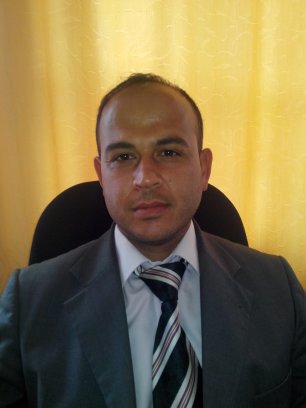                 Mehmet GÜLLÜ                   Okul MüdürüSUNUŞ“Eğitimdir ki bir milleti ya hür, bağımsız, şanlı, yüksek bir topluluk halinde yaşatır; ya da milleti esaret ve sefalete terk eder. “ (Mustafa Kemal Atatürk) 	Bir milleti hür, bağımsız, şanlı, yüksek bir topluluk haline getirecek olan eğitim, amaç ve hedefleri önceden belli olan, anlık kararlarla değil de belli bir strateji dâhilinde yürütülen eğitimdir. Mustafa Kemal Atatürk’ün yukarıdaki sözünde vurguladığı “eğitim” de ancak planlı bir eğitimdir. Bu nedenle Terzihöyük İlkokulu/Ortaokulu olarak 2015 – 2019 yılları arasında hedeflerimizi belirleyerek bu alanda çalışmalarımıza hız vereceğiz.      	Terzihöyük İlkokulu/Ortaokulu olarak bizler bilgi toplumunun gün geçtikçe artan bilgi arayışını karşılayabilmek için eğitim, öğretim, topluma hizmet görevlerimizi arttırmak istemekteyiz. Var olan değerlerimiz doğrultusunda dürüst, tarafsız, adil, sevgi dolu, iletişime açık, çözüm üreten, yenilikçi, önce insan anlayışına sahip bireyler yetiştirmek bizim temel hedefimizdir.             Terzihöyük İlkokulu/Ortaokulu stratejik planlama çalışmasına önce durum tespiti,  yani  okulun  SWOT  analizi yapılarak başlanmıştır. SWOT analizi  tüm  idari personelin ve öğretmenlerin  katılımıyla  uzun  süren bir  çalışma sonucu ilk şeklini almış, varılan genel sonuçların  sadeleştirilmesi ise  Okul  yönetimi ile  öğretmenlerden den oluşan beş kişilik bir kurul tarafından yapılmıştır. Daha sonra  SWOT sonuçlarına  göre  stratejik planlama  aşamasına  geçilmiştir. Bu  süreçte  okulun amaçları, hedefleri, hedeflere  ulaşmak  için gerekli  stratejiler, eylem planı  ve sonuçta başarı veya başarısızlığın   göstergeleri ortaya konulmuştur. Denilebilir ki SWOT analizi bir kilometre taşıdır okulumuzun bugünkü  resmidir  ve stratejik planlama ise  bugünden yarına nasıl hazırlanmamız gerektiğine  dair kalıcı  bir  belgedir. Stratejik Plan' da belirlenen hedeflerimizi ne ölçüde gerçekleştirdiğimiz, plan dönemi içindeki her yıl sonunda gözden geçirilecek ve gereken revizyonlar yapılacaktır.             Terzihöyük İlkokulu/Ortaokulu Stratejik Planı (2015-2019)’da belirtilen amaç ve hedeflere ulaşmamızın Okulumuzun gelişme ve kurumsallaşma süreçlerine önemli katkılar sağlayacağına inanmaktayız.           Planın hazırlanmasında emeği geçen Strateji Yönetim Ekibi’ne teşekkür ederim.                                         Mehmet GÜLLÜTerzihöyük İlkokulu/Ortaokulu  MüdürüSUNUŞ	1.TABLOLAR DİZİNİ	2.ŞEKİLLER DİZİNİ	3.I.	BÖLÜM	4STRATEJİK PLAN HAZIRLIK SÜRECİ	4A.	Hatay İl MEM 2015-2019 Stratejik Planlama süreci:	4II.	BÖLÜM	5DURUM ANALİZİ	5A.	TARİHİ GELİŞİM	5B.	YASAL YÜKÜMLÜLÜKLER VE MEVZUAT ANALİZİ	5C.	FAALİYET ALANLARI ile ÜRÜN ve HİZMETLER	6E.	KURUM İÇİ ve DIŞI ANALİZ	7III.	BÖLÜM	13GELECEĞE YÖNELİM	13A.	MİSYON, VİZYON VE TEMEL DEĞERLER	13MİSYON	13VİZYON	13TEMEL DEĞERLER	13IV.	BÖLÜM	17MALİYETLENDİRME	17V.	BÖLÜM	19İZLEME ve DEĞERLENDİRME	19BÖLÜMSTRATEJİK PLAN HAZIRLIK SÜRECİTerzihöyük  İlkokulu 2015-2019 Stratejik Planlama süreci:2013/26 Sayılı Stratejik Planlama Genelgesi ve eki Hazırlık Programı Yayınlanmıştır.2013/26 sayılı genelge gereği Terzihöyük İlkokulu/Ortaokulu stratejik plan hazırlama çalışmaları başlatılmıştır. Çalışmalar Genelge eki Hazırlık Programı ve Kalkınma Bakanlığı’nın Stratejik planlama Kılavuzuna uygun olarak planlanmış ve yürütülmüştür.Terzihöyük İlkokulu/Ortaokulu stratejik plan ekip ve kurulları kurulmuştur.Stratejik planlama çalışmaları okulumuz  OGYE birimlerinin koordinesinde yürütülmektedir. Stratejik planlama çalışmalarının takibini sağlamak ve belli dönemler halinde stratejik planlama çalışmalarına yön vermek üzere okul müdürümüz başkanlığında stratejik planlama üst kurulu oluşturulmuştur.  Planlama konusundaki İl ve ilçe Milli Eğitim Müdürlüğü Stratejik Plan Koordinasyon ekibi üyeleri ile işbirliği halinde çalışmalar yürütülmüştür.Tablo1: Stratejik Plan Üst Kururlu ve  Koordinasyon EkibiPaydaşlarımızla toplantılar ve anketler yoluyla bilgi toplanarak geniş bir katılımcılık sağlanmıştır.Okulumuz  ile ilgili paydaş algılarını tespit etmek amacıyla anket düzenlenmiş olup 70 kişi ankete katılmıştır.Okulumuzun problemleri, güçlü ve zayıf yönlerini tespit etmek amacıyla öğrenci, öğretmen, veli ve yöneticilerden oluşan bir grup toplantı yaparak sonuçları raporlanmıştır.Elde edilen bulgular Stratejik plan durum analizi raporunda yayınlanmıştır.Çalışmalar belirli dönemlerde “Terzihöyük İlkokulu/Ortaokulu stratejik plan  Okul Üst Kurulu’na sunulmaktadır.Okul Müdürümüzün katılımı ile gerçekleştirilen üst kurul toplantılarında planlama sürecinde gelinen nokta ve sonraki aşamalarda çalışmaların nasıl olacağı konusunda bilgi alışverişinde bulunulmuştur. Okul Müdürümüz ve stratejik plan üyelerinin direktifleri doğrultusunda planlama çalışmaları yürütülmüştür.BÖLÜMDURUM ANALİZİDurum analizi çalışmasında Müdürlüğümüzün tarihsel gelişimi, yasal yükümlülükleri, faaliyet alanları, paydaş analizi, kurum içi analiz ve çevre analizi yapılmıştır.TARİHİ GELİŞİM     Okulumuz ilk olarak 1971 yılında eğitim ve öğretime başlamıştır. Okulumuz ilk açıldığı yıldan 2005 yılına kadar birleştirilmiş sınıflı eğitim ve öğretim yapmakta idi.     Okulumuzun ilk binası köyün girişinde caminin yanında yer almakta idi. Ancak daha sonra öğrenci sayısının artması ve sekiz yıllık zorunlu eğitime geçilmesi dolayısıyla bina yetersiz duruma düşmüştür. Bu nedenle 2005 yılında yeni binada eğitim ve öğretime başlanmıştır.2009-2010 Eğitim Öğretim yılından itibaren okulumuzda II.Kademe öğrencilerine de eğitim verilmeye başlanmıştır.     Halen okulumuzda 9 derslik,  1 idareci odası ile eğitime devam edilmektedir.     Okulumuzda 1 müdür, 1 müdür yardımcısı ile 9 öğretmen (2 kadrolu,3 sözleşmeli, 4 ücretli öğretmen)  hizmet vermektedir.     Okulumuz 2010/2011 Eğitim Öğretim yılından itibaren normal eğitime başlamıştır.     Okulumuzda Türki GÜDER, Süleyman OKAY, Emin HAFIZ, ,Cevdet KARTAY, Mustafa AKAN , Levent ÜZER, Mennan ŞİMŞEK, Mehmet YILDIZ, Mehmet GÜLLÜ (halen görevde) sırasıyla müdürlük yapmışlardır.YASAL YÜKÜMLÜLÜKLER VE MEVZUAT ANALİZİTerzihöyük İlkokulu/Ortaokulu Müdürlüğü’nün yasal yetki, görev ve sorumlulukları başta T.C. Anayasası olmak üzere 14/6/1973 tarihli ve 1739 sayılı Millî Eğitim Temel Kanunu ve 222 sayılı ilkokul ve Eğitim kanununa göre belirlenmektedir. Anayasanın “Eğitim ve Öğrenim Hakkı ve Ödevi” başlıklı 42.Maddesi ve 1739 sayılı Millî Eğitim Temel Kanununun 2. maddesinde; Türk Milli Eğitiminin genel amacı,Türk Milletinin bütün fertlerini, Atatürk inkılap ve ilkelerine ve Anayasada ifadesini bulan Atatürk milliyetçiliğine bağlı; Türk Milletinin milli, ahlaki, insani, manevi ve kültürel değerlerini benimseyen, koruyan ve geliştiren; ailesini, vatanını, milletini seven ve daima yüceltmeye çalışan, insan haklarına ve Anayasanın başlangıcındaki temel ilkelere dayanan demokratik, laik ve sosyal bir hukuk Devleti olan Türkiye Cumhuriyetine karşı görev ve sorumluluklarını bilen ve bunları davranış haline getirmiş yurttaşlar olarak yetiştirmek; Beden, zihin, ahlak, ruh ve duygu bakımlarından dengeli ve sağlıklı şekilde gelişmiş bir kişiliğe ve karaktere, hür ve bilimsel düşünme gücüne, geniş bir dünya görüşüne sahip, insan haklarına saygılı, kişilik ve teşebbüse değer veren, topluma karşı sorumluluk duyan; yapıcı, yaratıcı ve verimli kişiler olarak yetiştirmek;İlgi, istidat ve kabiliyetlerini geliştirerek gerekli bilgi, beceri, davranışlar ve birlikte iş görme alışkanlığı kazandırmak suretiyle hayata hazırlamak ve onların, kendilerini mutlu kılacak ve toplumun mutluluğuna katkıda bulunacak bir meslek sahibi olmalarını sağlamak; Böylece bir yandan Türk vatandaşlarının ve Türk toplumunun refah ve mutluluğunu artırmak; öte yandan milli birlik ve bütünlük içinde iktisadi, sosyal ve kültürel kalkınmayı desteklemek ve hızlandırmak ve nihayet Türk Milletini çağdaş uygarlığın yapıcı, yaratıcı, seçkin bir ortağı yapmakla sorumlu tutulmuştur.Terzihöyük İlkokulu/Ortaokulu Müdürlüğü, bu sorumlulukları ilgili mevzuat hükümleri gereğince yerine getirmektedir. Müdürlüğümüze görev ve sorumluluklar yükleyen, faaliyet alanını düzenleyen tüm mevzuat gözden geçirilerek yasal yükümlülükler listesi aşağıdaki şekilde oluşturulmuştur.2.3  Faaliyet Alanları, Ürün/Hizmetler  Terzihöyük İlkokulu/Ortaokulu Müdürlüğünün faaliyet alanları ve sunmuş olduğu hizmetler aşağıdaki başlıklarda toplanmıştır.Terzihöyük İlkokulu/Ortaokulu Faaliyet AlanlarıKURUM İÇİ ve DIŞI ANALİZKurum içi analizKuruluş içi analiz, kuruluşun mevcut durumunu ve geleceğini etkileyebilecek, iç ortamdan kaynaklanan ve kuruluşun kontrol edebildiği koşulların ve eğilimlerin incelenerek güçlü ve zayıf yönlerin belirlenmesi ve değerlendirilmesidir.a. Organizasyon YapısıŞekil 2: Organizasyon yapısı b. Beşeri DurumTablo 2: Okul Öğretmen ve öğrenci sayılarıTablo 3: Son İki Yılın Sınıf Bazlı Öğrenci SayısıTablo 4: Devamsızlık Yapan SayısıTablo 5: Sınıf Bazlı Kazanım Oranı c. Teknolojik DurumTablo 6:Donatım İhtiyacıd. Mali DurumTablo 7: Bütçe Uygulama Sonuçlarıc. PAYDAŞ ANALİZİ1. İÇ Paydaş Görüşlerine Dayalı toplantı Analiz Sonuçları 	Okul içi yaptığımız toplantı sonucunda yeni ve işlevsel bir binaya sahip olması,, öğetmenler arası iletişimin uygunluğu, sınıf mevcutlarının fazla olmaması  olumlu yön olarak çıkarken veli ilgisizliği, öğrenci derse katılım isteksizliği, öğrencilerde disiplin sıkıntısı geliştirilmesi gerken yön olarak ortaya çıkarken Dış paydaş anketi sonucunda okul kitaplığının oluşturulması, okul binasının fiziki yapısında iyileştirme ve temizlik çalışmalarının yapılması ve ders başarısınıın  arttırılması geliştirilmesi gereken yönlerde ortaya çıkmıştır. İç Paydaş Görüşlerine Dayalı anket Analiz Sonuçları  İç paydaş anketi okulumuzda idare, öğretmen , öğrenci ve velilerden oluşan toplam 70 kişiye dağıtılmış olup çıkan sonuç ekte sunulmuştur.Kurum Dışı AnalizMüdürlüğümüz Stratejik planı için aşağıdaki üst politika belgelerinin taraması yapılmıştır.10. Kalkınma PlanıOrta Vadeli Mali PlanOrta Vadeli Program62. Hükümet ProgramıBakanlık Mevzuatıİl Milli Eğitim Müdürlüğü 2015-2019 Stratejik PlanıMillî Eğitim Şura KararlarıAvrupa Birliği müktesebatı ve ilerleme raporuDiğer Kamu Kurum ve Kuruluşlarının Stratejik PlanlarıTÜBİTAK Vizyon 2023 Eğitim ve İnsan Kaynakları RaporuTürkiye Yeterlilikler ÇerçevesiMillî Eğitim Kalite ÇerçevesiBilgi Toplumu Stratejisi ve Eylem PlanıHayat Boyu Öğrenme Strateji BelgesiMeslekî ve Teknik Eğitim Strateji BelgesiUlusal Öğretmen Strateji BelgesiUlusal ve Uluslararası Kuruluşların Eğitimle İlgili Raporları (ILO, OECD, UNICEF, EUROSTAT, WORLDBANK, UNESCO, CEDEFOP, NACCCE, IEA...)PEST ANALİZİPolitik FaktörlerMEB yasa, yönetmelik ve mevzuat değişiklikleri4+4+4 kademeli zorunlu eğitim sisteminin tesis edilmesi ve müfredatın bu doğrultuda yenilenmesiEğitim yatırımlarına ayrılan payın yetersizliği.Ücretsiz ders kitabı dağıtımı uygulaması.5018 sayılı Kamu Mali Yönetimi ve Kontrol Kanunuyla Stratejik Yönetim anlayışının gelişmesiEkonomik FaktörlerTurizme kaynaklık edecek tarihi ve doğal mirasa sahip olmasıMesleki Eğitim mezunlarının vasıflı elaman olarak iş gücü piyasasına yeteri kadar katılamaması.Hatay’ın eğitim alanındaki kamu yatırımlarının yetersiz olması.Suriye’de yaşanan iç savaştan kaynaklanan olumsuzluklar.Sosyo-Kültürel FaktörlerMedyanın olumsuz etkileri Toplumun eğitimden beklentilerinin akademik başarıya odaklı olmasının eğitime olumsuz etkisiKırsal kesimlerde çocukların eğitimi konusunda ihtiyaç hissedilmemesi.Sosyal aktivitelerin yapılacağı yeterli mekan olmaması.Çok Kültürlülük ve hoşgörü ikliminin hâkim olmaması.Sosyal destek projeleri.Suriye’de yaşanan iç savaştan kaçan sığınmacılardan kaynaklanan olumsuzluklar.Teknolojik FaktörlerEğitimde teknolojik alt yapı ve e- okul uygulamaları.Bilginin hızlı üretimi, erişilebilirlik ve kullanılabilirliğinin gelişmesiTeknolojinin sağladığı yeni öğrenme ve paylaşım olanaklarıBilgi ve iletişim teknolojilerinin müfredata entegrasyonunun sağlanamamasıBilgi teknolojilerindeki hızlı değişimDIŞ PAYDAŞ ANALİZİ TESPİTLERİKurum olarak nitelikli amaç belirlemek ve uygulama çalışmaları yapmak için dış paydaşlarımız ile görüşme yapılmış ve veriler analiz edilerek aşağıdaki bulgulara ulaşılmıştır.Okulumuzda nitelikli eğitim verimekte olup öğretmenlerde devamlılığın olması olumlu yön olarak görülürken olumsuz yön olarak ise okul bahçesinin düzenlenmesi okul ve bahçe temizliğinin sağlanamaması okul bahçesinin ağaç eksiği olması olarak tespit edilmiştir. GZFT;Terzihöyük İlkokulu/Ortaokulu Müdürlüğü GZFT çalışmaları çoğulcu ve katılımcı bir anlayışlayapılmıştır. Paydaş analizi çalışmaları kapsamında paydaşlarımızla yapılan çalıştay, görüşme , anket, toplantılar, kurum içi ve çevre analizi sonucunda elde edilen veriler değerlendirerek kurumumuzun güçlü yönleri, zayıf yönleri, fırsat ve tehditleri belirlenmiştir.SORUN/GELİŞMESİ GEREKEN ALANLARI;Müdürlüğümüzn sorun alanları tespit edilirken mevcut durum analizini göz önünde bulundurarak hazırlanmıştır. Geleceğe bakış bölümlerinin şeki,llenmesinde bağlantıyı kurabilmek amacıyla sorun alanlarımız stratejik plan temel yapısına göre kurgulanmıştır.GELİŞİM SORUN ALANLARIEğitim ve Öğretime Erişimde 2,      Eğitim ve Öğretimde Kalitede 3, Kurumsal Kapasitede 5   Olmak üzere toplam 10 sorun/gelişim alanı tespit edilmiştir.Gelişim/Sorun Alanları ListesiEğitim ve Öğretime Erişim Gelişim/Sorun AlanlarıOkul öncesi devamsızlıkÖzel eğitime ihtiyaç duyan bireylerin uygun eğitime erişimiEğitim ve Öğretimde Kalite Gelişim/Sorun AlanlarıEğitim öğretim sürecinde sanatsal, sportif ve kültürel faaliyetlerOkul sağlığı ve hijyenAile eğitimiKurumsal Kapasite Gelişim/Sorun AlanlarıOkul ve kurumların fiziki kapasitesinin yetersizliği (Eğitim öğretim ortamlarının yetersizliği)Okul ve kurumların sosyal, kültürel, sanatsal ve sportif faaliyet alanlarının yetersizliğiDonatım eksiklerinin giderilmesiOkullardaki fiziki durumun yetersizliği Teknolojik altyapı eksikliklerinin giderilmesiOKUL MİMARİ SP PLAN MİMARİSİEĞİTİM VE ÖĞRETİME ERİŞİM          1.1.Eğitim ve Öğretime Katılım ve Tamamlama  EĞİTİM VE ÖĞRETİMDE KALİTEÖğrenci Başarısı ve Öğrenme KazanımlarıYabancı Dil ve HareketlilikKURUMSAL KAPASİTEKurumsal Beşeri, Fiziki, Yönetimsel ve Teknolojik Alt Yapı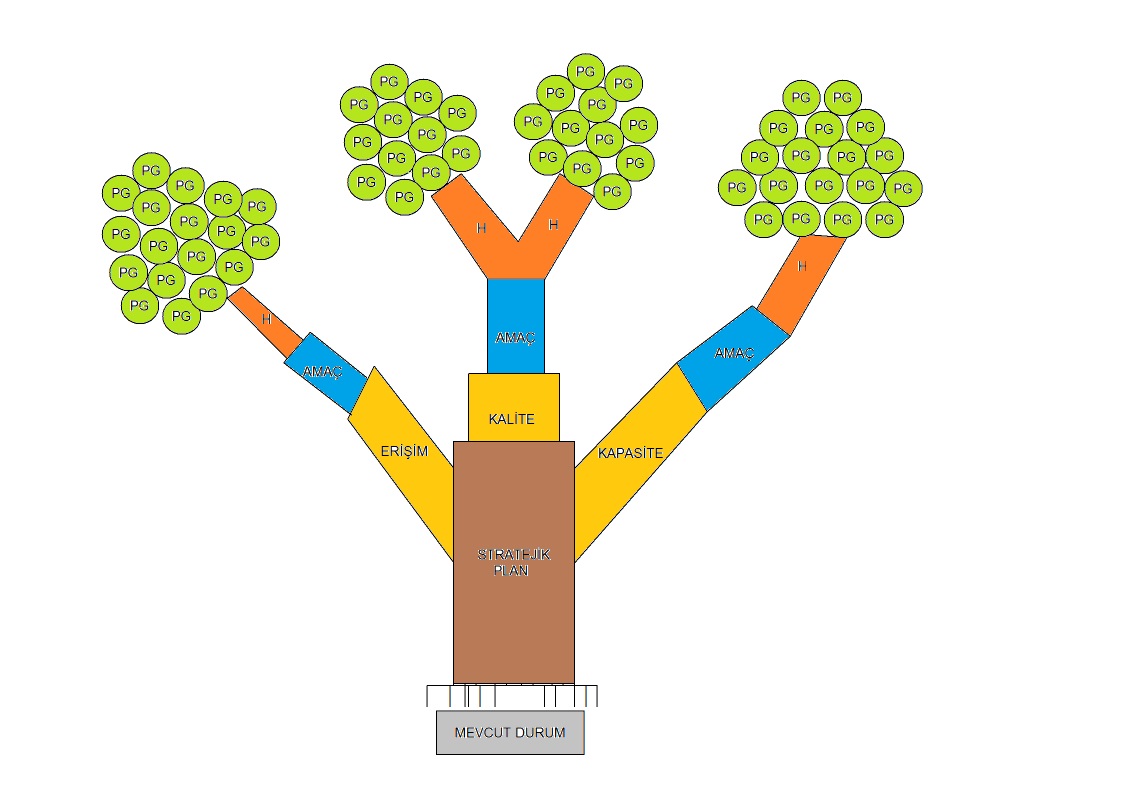 BÖLÜMGELECEĞE YÖNELİMMİSYON, VİZYON VE TEMEL DEĞERLERTerzihöyük İlkokulu/Ortaokulu  Müdürlüğü  MİSYONUMUZ        Ulusal ve evrensel değerlerin farkında olup, değişime ve gelişime açık; Atatürk ilkelerine bağlı; Demokratik toplum düzenini benimseyen; kendine güvenli; çevresine saygılı; yaratıcı , özgür, hoşgörülü, katılımcı, sorumluluk sahibi bireyler yetiştirmek, Bilginin yanında uygar davranışın önemini bilen bir nesil yaratmak, sevgi ve saygının; güven ve huzurun sağlandığı, mutlu ve gurur duyacağımız başarılı bir okul olmak hedefimizdir.Terzihöyük İlkokulu/Ortaokulu  Müdürlüğü  VİZYONUMUZ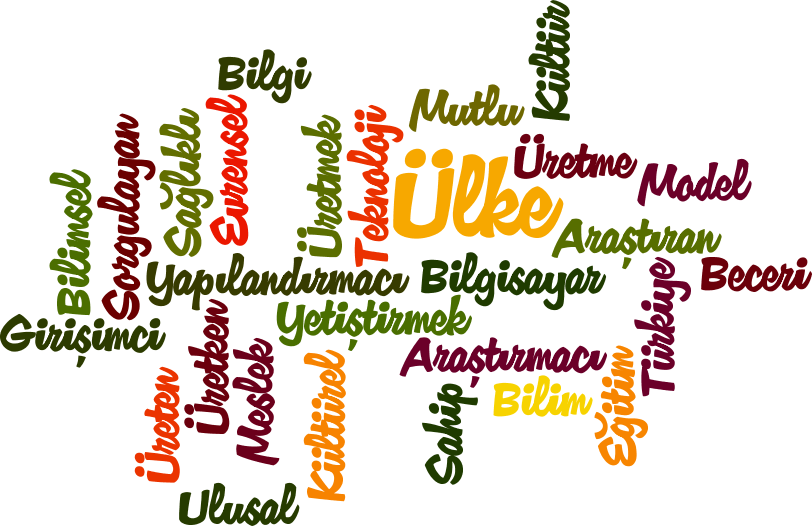 Öğrencilerimizin, kendine güvenen, ideallerini gerçekleştirmeye istekli,toplum içinde başkalarının hak ve özgürlüklerine saygı duyan birey olmalarını sağlamak, Her çocuğa içindeki yaratıcı, haklarını koruyabilen,güven, hoşgörü ve sevginin hakim olduğu bir ortam yaratmak, , Öğrencilerimizin istek ve ihtiyaçlarını en kısa sürede gidererek, onları başarıya götüren yolda motive edip, umut ve güveni aşılayarak hedeflerine emin adımlarla gitmelerini sağlamak,Çocuklarımıza mutlu ve başarılı bireyler olma isteğini ve yeteneğini kazandırmak için varız.Terzihöyük İlkokulu/Ortaokulu  Müdürlüğü TEMEL DEĞERLERİMİZSaygın ve GüvenilirTarafsızMükemmeliyetçiYenilikçiBütünlüğü Sağlayanİhtiyaç ve Beklentilere DuyarlıŞeffaf, Hesap Verebilir ve Etik Değerlere BağlıSorumluluk Sahibi ve SamimiEğitim ve Öğretime Katılım ve TamamlamaAMAÇ-1: Okulumuzda eğitim ve öğretime ihtiyaç duyan tüm bireylerin ve grupların tarafsızlık ve eşitlik çerçevesinde eğitim- öğretim hizmetlerine katılmaları ve tamamlamaları için ortam ve imkân sağlamak.HEDEF_1.1: Plan dönemi sonuna kadar  okula kayıtlı  öğrencilerin okula devamını sağlamak, okula devam oranını  arttırmak.PERFORMANS GÖSTERGELERİ 1.1:Tedbirler  1.1.:2.1. Öğrenci Başarısı ve Öğrenme KazanımlarıAMAÇ-2.1:Örgün eğitim ve öğretim kademesindeki bireylere bilgi toplumunun gerektirdiği kazanımların üst düzeyde edindirilmesi ve sürdürülebilir istihdamı sağlayacak nitelikte bireylerin yetişmesine imkân sağlamak. HEDEF_2.1: Öğrencilerin akademik başarı seviyelerini, fiziksel ve ruhsal gelişimlerini, istihdam oranlarını artırmaya yönelik etkinlik ve faaliyetler yapmak. PERFORMANS GÖSTERGELERİ 2.1.:Tedbirler  2.1.:HEDEF_2.2: Öğrencilerin yabancı dil yeterliliğini geliştirerek uluslararası etkinliklere katılan öğrenci ve öğretmen sayısını artırmak. PERFORMANS GÖSTERGELERİ 2.2.:Tedbirler  2.2.:Kurumsal Beşeri, Fiziki, Yönetimsel ve Teknolojik Alt YapıAMAÇ-3:Etkin ve verimli işleyen bir kurumsal yapıyı oluşturmak için; mevcut beşeri, fiziki ve mali alt yapı ile yönetim ve organizasyon yapısını iyileştirmek ve enformasyon teknolojilerinin kullanımını artırarak kurumsal kapasiteyi geliştirmekHEDEF_3.1:Kurumumuz kaynaklarını, plan dönemi sonuna kadar ihtiyaçlar doğrultusunda ve çağın gereklerine uygun biçimde donatılmış eğitim ortamı hazırlamak için etkili ve verimli bir şekilde kullanmakTedbirler  3.1.:BÖLÜMMALİYETLENDİRMETERZİHÖYÜK İLKOKULU/ORTAOKULU 
2015-2019 YILLARI ARASI 5 YILLIK TAHMİNİ GELİR TABLOSUTERZİHÖYÜK İLKOKULU 2015-2019 STRATEJİK PLANI HARCAMA BİRİMLERİ 5 YILLIK TAHMİNİ ÖDENEKLERİBÖLÜMİZLEME ve DEĞERLENDİRMETerzihöyük İlkokulu/Ortaokulu/Ortaokulu 2015-2019 STRATEJİK PLANIİZLEME VE DEĞERLENDİRME MODELİ5018 sayılı Kamu Mali Yönetimi ve Kontrol Kanunun amaçlarından biri; kalkınma planları ve programlarda yer alan politika ve hedefler doğrultusunda kamu kaynaklarının etkili, ekonomik ve verimli bir şekilde elde edilmesi ve kullanılmasını, hesap verebilirliği ve malî saydamlığı sağlamak üzere, kamu malî yönetiminin yapısını ve işleyişini düzenlemektir.Bu amaç doğrultusunda kamu idarelerinin; stratejik planlar vasıtasıyla, kalkınma planları, programlar, ilgili mevzuat ve benimsedikleri temel ilkeler çerçevesinde geleceğe ilişkin misyon ve vizyonlarını oluşturması,  stratejik amaçlar ve ölçülebilir hedefler saptaması, performanslarını önceden belirlenmiş olan göstergeler doğrultusunda ölçmesi ve bu sürecin izleme ve değerlendirmesini yapmaları gerekmektedir. Bu kapsamda Terzihöyük İlkokulu/Ortaokulu/ortaokulu Müdürlüğü 2015-2019 dönemine ilişkin kalkınma planları ve programlarda yer alan politika ve hedefler doğrultusunda kaynaklarının etkili, ekonomik ve verimli bir şekilde elde edilmesi ve kullanılmasını, hesap verebilirliği ve saydamlığı sağlamak üzere Terzihöyük İlkokulu/Ortaokulu Müdürlüğü 2015-2019 Stratejik Planı’nı hazırlamıştır. Hazırlanan planın gerçekleşme durumlarının tespiti ve gerekli önlemlerin zamanında ve etkin biçimde alınabilmesi için Terzihöyük İlkokulu/Ortaokulu Müdürlüğü 2015-2019 Stratejik Planı İzleme ve Değerlendirme Modeli geliştirilmiştir.İzleme, stratejik plan uygulamasının sistematik olarak takip edilmesi ve raporlanmasıdır. Değerlendirme ise, uygulama sonuçlarının amaç ve hedeflere kıyasla ölçülmesi ve söz konusu amaç ve hedeflerin tutarlılık ve uygunluğunun analizidir.Terzihöyük İlkokulu/Ortaokulu Müdürlüğü 2015-2019 Stratejik Planı İzleme ve Değerlendirme Modelinin çerçevesini;Terzihöyük İlkokulu/Ortaokulu/ortaokulu 2015-2019 Stratejik Planı ve performans programlarında yer alan performans göstergelerinin gerçekleşme durumlarının tespit edilmesi,Performans göstergelerinin gerçekleşme durumlarının hedeflerle kıyaslanması,Sonuçların raporlanması ve paydaşlarla paylaşımı,Gerekli tedbirlerin alınması süreçleri oluşturmaktadır.Terzihöyük İlkokulu/Ortaokulu/ortaokulu 2015-2019 Stratejik Planı’nda yer alan performans göstergelerinin gerçekleşme durumlarının tespiti yılda iki kez yapılacaktır. Yılın ilk altı aylık dönemini kapsayan birinci izleme kapsamında, Strateji geliştirme sorumlu müdür yardımcısı ve öğretmenler  tarafından Terzihöyük İlkokulu/Ortaokulu Müdürlüğünün göstergeler ile ilgili gerçekleşme durumlarına ilişkin veriler toplanarak konsolide edilecektir. Göstergelerin gerçekleşme durumları hakkında hazırlanan rapor üst yöneticiye sunulacak ve böylelikle göstergelerdeki yıllık hedeflere ulaşılmasını sağlamak üzere gerekli görülebilecek tedbirlerin alınması sağlanacaktır.Yılın tamamını kapsayan ikinci izleme dâhilinde; stratejik plan sorumlu müdür yardımcısı ve öğretmenler  tarafından müdürlüğümüz göstergeleri ile ilgili yılsonu gerçekleşme durumlarına ait veriler toplanarak konsolide edilecektir. Yılsonu gerçekleşme durumları, varsa gösterge hedeflerinden sapmalar ve bunların nedenleri Terzihöyük İlkokulu/Ortaokulu müdürü başkanlığında SP Üst kuruluna sunularak gerekli tedbirlerin alınması sağlanacaktır. Ayrıca, stratejik planın yıllık izleme ve değerlendirme raporu hazırlanarak kamuoyu ile paylaşılacaktır.Ayrıca, stratejik hedeflerin gerçekleşme yüzdesi Müdürlük izleme-değerlendirme sistemi üzerinden takip edilecek ve göstergelerin gerçekleşme durumları düzenli olarak kamuoyu ile paylaşılacaktır.Şekil 1: Stratejik Planı İzleme ve Değerlendirme ModeliEk 1Tablo 3- 1 : Kurumsal Kimlik Hakkındaki Görüşler Tablo 3 - 2: Kurum Hakkındaki Memnuniyet DerecesiTablo 3-3: Başarılı Kurum HizmetleriTablo 3-4: Web Sayfası EtkinliğiTerzihöyük  İlkokulu/Ortaokulu Paydaşlar Toplantısı TutanağıOkul paydaşlarının görüşlerini ele almak üzere 08.05.2015 tarihinde öğretmenler odasında saat 12.00’da stratejik plan hazırlama komisyonu üyeleri ve okul müdürü, öğretmenler, rehber öğretmen, okul aile birliği başkanı, okul öğrenci temsilcisi bir araya gelerek; okulumuz güçlü ve zayıf yönleri hakkında bir çerçeve hazırlamışlardır.Okulumuzun güçlü yönleri önem sırası dikkate alınarak şu şekilde tespit edilmiştir:Öğretmen yönetici iş birliğinin güçlü olmasıGenç öğretmen kadrosunun olmasıKendini geliştiren gelişime açık ve teknolojiyi kullanan öğretmenlerin olmasıOkul Aile Birliğinin iş birliğine açık olmasıADSL bağlantısının olmasıGüvenlik kameralarının olmasıBahçenin geniş ve havasının temiz olmasıSınıflarda öğrenci mevcutlarının uygun olmasıOkul bahçesinin güzelleştirilmesi için gerekli çalışmaların yapılmasıOkulumuzun geliştirilmesi gereken yönler ise şu şekilde olmuştur:Ailelerin öğrencilerin eğitim-öğretim faaliyetlerine yeterli önem vermemesiOkuma alışkanlığının az olmasıÖğrencilerimizde çevre ve temizlik bilincinin yetersizliğiÖğrenci disiplin anlayışının yetersizliğiİkili öğretim yapılması nedeniyle sabahçı ve öğlenci öğretmenlerin birbirleriyle yeterli koordinasyon sağlayamamasıKadrolu hizmetli ve memur personelinin olmaması Rehber öğretmen eksikliğiBilişim Teknolojileri Sınıfının olmamasıHer sınıfta bilgisayar ve projeksiyon makinesi olmamasıÖğrencilerin okuma ihtiyacının giderilmesi için kütüphanenin olmamasıPaydaşların aşağıda belirtilen beklentileri olduğu ifade edilmiştir:Kültürel geziler düzenlenmesiVatana millete yararlı, bayrağını seven bireyler yetiştirmesiTarihini ve dilini bilen bireyler yetiştirmesiİnsanı insan olması temel dayanağıyla seven bireyler yetiştirmesiToplantı SorularıADI SOYADIÜNVANIGÖREVİMehmet GÜLLÜMüdürBaşkanMehmet YILDIZMüdür YardımcısıKoordinatörHatice EKERÖğretmenÜyeCengiz DÖNERTAŞÖğretmenÜyeAbdullah OKUROkul Aile Birliği BaşkanıÜyeSeda Delal TURANÖğretmenÜyeSinem TAŞÖğretmenÜyeMehmet ÖĞÜTÖğretmenÜyeAbdullah ÖZKANÖğretmenÜyeMiray Bakır BORAÖğretmenÜyeÖmer KIZĞINÖğretmenÜyeYASAL YÜKÜMLÜLÜK (GÖREVLER)DAYANAK(KANUN, YÖNETMELİK, GENELGE, YÖNERGE)Atama657 Sayılı Devlet Memurları KanunuAtamaMilli Eğitim Bakanlığına Bağlı Okul ve Kurumların Yönetici ve Öğretmenlerinin Norm Kadrolarına İlişkin YönetmelikAtamaMilli Eğitim Bakanlığı Eğitim Kurumları Yöneticilerinin Atama ve Yer Değiştirmelerine İlişkin YönetmelikAtamaMilli Eğitim Bakanlığı Öğretmenlerinin Atama ve Yer Değiştirme YönetmeliğiÖdül, DisiplinDevlet Memurları KanunuÖdül, Disiplin6528 Sayılı Milli Eğitim Temel Kanunu İle Bazı Kanun ve Kanun Hükmünde Kararnamelerde Değişiklik Yapılmasına Dair KanunÖdül, DisiplinMilli Eğitim Bakanlığı Personeline Başarı, Üstün Başarı ve Ödül Verilmesine Dair YönergeÖdül, DisiplinMilli Eğitim Bakanlığı Disiplin Amirleri YönetmeliğiOkul Yönetimi1739 Sayılı Milli Eğitim Temel KanunuOkul YönetimiMilli Eğitim Bakanlığı İlköğretim Kurumları YönetmeliğiOkul YönetimiMilli Eğitim Bakanlığı Okul Aile Birliği YönetmeliğiOkul YönetimiMilli Eğitim Bakanlığı Eğitim Bölgeleri ve Eğitim Kurulları YönergesiOkul YönetimiMEB Yönetici ve Öğretmenlerin Ders ve Ek Ders Saatlerine İlişkin Karar Okul YönetimiTaşınır Mal YönetmeliğiEğitim-Öğretim1739 Sayılı Milli Eğitim Temel KanunuEğitim-Öğretim222 Sayılı İlköğretim ve Eğitim KanunuEğitim-Öğretim6287 Sayılı İlköğretim ve Eğitim Kanunu ile Bazı Kanunlarda Değişiklik Yapılmasına Dair KanunEğitim-ÖğretimMilli Eğitim Bakanlığı İlköğretim Kurumları YönetmeliğiEğitim-ÖğretimMilli Eğitim Bakanlığı Eğitim Öğretim Çalışmalarının Planlı Yürütülmesine İlişkin Yönerge Eğitim-ÖğretimMilli Eğitim Bakanlığı Öğrenci Yetiştirme Kursları YönergesiEğitim-ÖğretimMilli Eğitim Bakanlığı Ders Kitapları ve Eğitim Araçları Yönetmeliği Eğitim-ÖğretimMilli Eğitim Bakanlığı Öğrencilerin Ders Dışı Eğitim ve Öğretim Faaliyetleri Hakkında Yönetmelik Eğitim-ÖğretimMilli Eğitim Bakanlığı Personel İzin YönergesiPersonel İşleriDevlet Memurları Tedavi ve Cenaze Giderleri YönetmeliğiPersonel İşleriKamu Kurum ve Kuruluşlarında Çalışan Personelin Kılık Kıyafet Yönetmeliği Personel İşleriMemurların Hastalık Raporlarını Verecek Hekim ve Sağlık Kurulları Hakkındaki Yönetmelik Personel İşleriMilli Eğitim Bakanlığı Personeli Görevde Yükseltme ve Unvan Değişikliği Yönetmeliği Personel İşleriÖğretmenlik Kariyer Basamaklarında Yükseltme Yönetmeliği Personel İşleriResmi Mühür YönetmeliğiMühür, Yazışma, ArşivResmi Yazışmalarda Uygulanacak Usul ve Esaslar Hakkındaki Yönetmelik Mühür, Yazışma, ArşivMilli Eğitim Bakanlığı Evrak Yönergesi Mühür, Yazışma, ArşivMilli Eğitim Bakanlığı Arşiv Hizmetleri YönetmeliğiMühür, Yazışma, ArşivMilli Eğitim Bakanlığı Rehberlik ve Psikolojik Danışma Hizmetleri Yönet.Rehberlik ve Sosyal EtkinliklerOkul Spor Kulüpleri YönetmeliğiRehberlik ve Sosyal EtkinliklerMilli Eğitim Bakanlığı İlköğretim ve Ortaöğretim Sosyal Etkinlikler Yönetmeliği Rehberlik ve Sosyal EtkinliklerMilli Eğitim Bakanlığı İlköğretim Kurumları YönetmeliğiÖğrenci İşleriMilli Eğitim Bakanlığı Demokrasi Eğitimi ve Okul Meclisleri YönergesiÖğrenci İşleriOkul Servis Araçları Hizmet YönetmeliğiÖğrenci İşleriMilli Eğitim Bakanlığı Kurum Tanıtım Yönetmeliğiİsim ve TanıtımMilli Eğitim Bakanlığına Bağlı Kurumlara Ait Açma, Kapatma ve Ad Verme Yönetmeliği İsim ve TanıtımSabotajlara Karşı Koruma Yönetmeliği Sivil SavunmaBinaların Yangından Korunması Hakkındaki Yönetmelik Sivil SavunmaDaire ve Müesseseler İçin Sivil Savunma İşleri Kılavuzu Sivil SavunmaFAALİYET ALANI: EĞİTİM FAALİYET ALANI: YÖNETİM İŞLERİHizmet-1: Rehberlik HizmetleriPsikolojik DanışmaSınıf İçi Rehberlik Hizmetleri Meslek Tanıtımı ve YönlendirmeHizmet-1: Öğrenci işleri hizmetiKayıt-Nakil işleri     Devam-devamsızlık     Sınıf geçme Hizmet-2: Sosyal-Kültürel Etkinlikler Halk oyunları    Koro      Satranç YarışmalarKültürel GezilerSergilerTiyatroKermes ve ŞenliklerPikniklerYazarlarla Buluşma EtkinlikleriSosyal Kulüp ve Toplum Hizmeti ÇalışmalarıHizmet-2: Öğretmen işleri hizmetiDerece terfi    Hizmet içi eğitim     Özlük haklarıSendikal HizmetlerHizmet-3: Spor EtkinlikleriFutbol,    Voleybol   Basketbol  Hizmet-3: Mali İşlemlerOkul Aile Birliği işleriBütçe işlemleriBakım-onarın işlemleriTaşınır Mal işlemleriHizmet-4: İzcilik EtkinlikleriGünlük Çalışma KamplarıMahalli KamplarResmi Bayram TörenleriFAALİYET ALANI: ÖĞRETİMFAALİYET ALANI: YETİŞKİN EĞİTİMİ VE VELİLERLE İLİŞKİLERHizmet-1: Öğretimin PlanlanmasıPlanlarÖğretmenler KuruluZümre toplantılarıHizmet-1: Sağlık HizmetleriAğız ve Diş Sağlığı SemineriHizmet-2: Öğretimin UygulanmasıSınıf içi uygulamalar   Gezi ve inceleme Yetiştirme kurslarıKazanım değerlendirmeHizmet-2: KurslarOkuma-Yazma kurslarıOkullar Hayat Olsun ProjesiHizmet-3: Öğretimin DeğerlendirilmesiDönem içi değerlendirmelerOrtak sınavlarHizmet-3: Velilerle İlgili HizmetlerVeli toplantılarıVeli iletişim hizmetleriOkul-Aile Birliği faaliyetleriMüdürMüdürMüdürMüdürÖğretmenler KuruluÖğretmenler KuruluÖğretmenler KuruluMüdürMüdürMüdürMüdürOkul Aile BirliğiOkul Aile BirliğiOkul Aile BirliğiÖğretmenler KuruluÖğretmenler KuruluÖğretmenler KuruluMüdürMüdürMüdürMüdürOkul Aile BirliğiOkul Aile BirliğiOkul Aile BirliğiKomisyonlarKomisyonlarKomisyonlarMüdür YardımcılarıMüdür YardımcılarıMüdür YardımcılarıMüdür YardımcılarıKurullarKurullarKurullarKomisyonlarKomisyonlarKomisyonlarMüdür YardımcılarıMüdür YardımcılarıMüdür YardımcılarıMüdür YardımcılarıKurullarKurullarKurullarÖğretmenlerÖğretmenlerÖğretmenlerÖğretmenlerYardımcı HizmetlerYardımcı HizmetlerYardımcı HizmetlerÖğretmenlerÖğretmenlerÖğretmenlerÖğretmenlerYardımcı HizmetlerYardımcı HizmetlerYardımcı HizmetlerSosyal KulüplerSosyal KulüplerZümre ÖğretmenleriZümre ÖğretmenleriZümre ÖğretmenleriSınıf ÖğretmenleriSınıf ÖğretmenleriSınıf ÖğretmenleriRehberlik ServisiRehberlik ServisiSosyal KulüplerSosyal KulüplerZümre ÖğretmenleriZümre ÖğretmenleriZümre ÖğretmenleriSınıf ÖğretmenleriSınıf ÖğretmenleriSınıf ÖğretmenleriRehberlik ServisiRehberlik ServisiÖĞRETMENÖĞRENCİÖĞRENCİÖĞRENCİDERSLİKOKULÖğretmen SayısıÖğrenci SayısıÖğrenci SayısıÖğrenci SayısıDerslik SayısıDerslik Başına Düşen Öğrenci SayısıÖğretmen SayısıKızErkekToplam Öğrenci SayısıDerslik SayısıDerslik Başına Düşen Öğrenci Sayısı77064134817ÖĞRETMENÖĞRENCİÖĞRENCİÖĞRENCİDERSLİKOKULÖğretmen SayısıÖğrenci SayısıÖğrenci SayısıÖğrenci SayısıDerslik SayısıDerslik Başına Düşen Öğrenci SayısıÖğretmen SayısıKızErkekToplam Öğrenci SayısıDerslik SayısıDerslik Başına Düşen Öğrenci Sayısı6364581810Sınıf isimleri2013/20142014/2015Son iki yıl fark(%)Anasınıfı3538+ % 81. sınıf2218- %182. sınıf3322- %333. sınıf2333+   %434. sınıf1923+ %21Toplam132134+ %1Sınıf isimleri2013/20142014/2015Son iki yıl fark(%)5. sınıf2619- %176. sınıf1726+ %527. sınıf1917-  %118. sınıf1819+ %5Toplam8081+ %1Devamsızlık Yapılan Gün SayısıİlkokulMevcut ÖğrenciDevamsızlık Yapıan öğrenci sayısıİlkokulOran 12 gün13412% 8,917 gün1345%3,720 gün1342%1,4Sürekli Devamsızlık1340%0Devamsızlık Yapılan Gün SayısıOrtaokulMevcut ÖğrenciDevamsızlık Yapıan öğrenci sayısıİlkokulOran 12 gün8112%14,817 gün816%7,420 gün8112%14,8Sürekli Devamsızlık813%3,7Başarı durumuBaşarı durumu20154.Sınıflar okul ortalamasıMatematik63,974.Sınıflar okul ortalamasıTürkçe64,1084.Sınıflar okul ortalamasıFen Bilimleri66,014.Sınıflar okul ortalamasıSosyal Bilimler69,584.Sınıflar okul ortalamasıYabancı Dil46,844.Sınıflar okul ortalamasıDin Kül ve Ah. Bil.75,53      4.    Sınıf Yıl Sonu Başarı  ortalaması      4.    Sınıf Yıl Sonu Başarı  ortalaması64,33Başarı durumuBaşarı durumu20158.Sınıflar okul ortalamasıMatematik45,018.Sınıflar okul ortalamasıTürkçe39,118.Sınıflar okul ortalamasıFen Ve Teknoloji52,958.Sınıflar okul ortalamasıT.C. İnkilap Tarihi ve Atatürkçülük52,058.Sınıflar okul ortalamasıYabancı Dil55,88.Sınıflar okul ortalamasıDin Kül ve Ah. Bil.59,778. sınıf yıl sonu Başarı  ortalaması50,78Araç-GereçlerMevcutİhtiyaç ToplamBilgisayar639Yazıcı325Tarayıcı202Projeksiyon 369İnternet bağlantısı101Okul/kurumun İnternet sitesi101Fax000Video000DVD Player000Fotoğraf makinesi011Kamera 011Projeksiyon perdesi189Ses Sistemi(anfi+hoparlör)011Kaynaklar20132014FarkOkul Aile Birlikleri Modülü Toplam Gelir 000Okul Aile Birlikleri Modülü Toplam Gider 000Okul Öncesi Modülü Toplam Gelir000Okul Öncesi Modülü Toplam Gider000Okullar Modülü Toplam Gelir000Okullar Modülü Toplam Gider000Güçlü YönlerimizZayıf YönlerimizÖğretmen yönetici iş birliğinin güçlü olmasıGenç öğretmen kadrosunun olmasıKendini geliştiren gelişime açık ve teknolojiyi kullanan öğretmenlerin olmasıOkul Aile Birliğinin iş birliğine açık olmasıADSL bağlantısının olmasıGüvenlik kameralarının olmasıBahçenin geniş ve havasının temiz olmasıSınıflarda öğrenci mevcutlarının uygun olmasıOkul bahçesinin güzelleştirilmesi için gerekli çalışmaların yapılmasıAilelerin öğrencilerin eğitim-öğretim faaliyetlerine yeterli önem vermemesiOkuma alışkanlığının az olmasıÖğrencilerimizde çevre ve temizlik bilincinin yetersizliğiÖğrenci disiplin anlayışının yetersizliğiİkili öğretim yapılması nedeniyle sabahçı ve öğlenci öğretmenlerin birbirleriyle yeterli koordinasyon sağlayamamasıKadrolu hizmetli ve memur personelinin olmaması Rehber öğretmen eksikliğiBilişim Teknolojileri Sınıfının olmamasıHer sınıfta bilgisayar ve projeksiyon makinesi olmamasıÖğrencilerin okuma ihtiyacının giderilmesi için kütüphanenin olmamasıFırsatlarımızTehditlerimizMülki ve yerel yetkililerle olan olumlu diyalog ve iş birliğiYönetici kadronun değişime ve gelişime açık olmasıOkulumuzun yakınlarında sağlık ocağı bulunmasıVelilere kısa sürede ulaşılabilmesiEğitim kadromuzun dinamizmiParçalanmış ve problemli ailelerİlçenin ve bölgenin sosyo-ekonomik yapısıVelilerin sosyo-ekonomik düzeyleri, veli ve toplum desteğinin yetersiz olmasıOkulun il ve ilçe merkezine uzak olmasıVelilerin ‘doğru anne-baba tutumları’ konusundaki eğitimlerinin yetersizliğiTEMA 1: EĞİTİM VE ÖĞRETİME ERİŞİMİN ARTIRILMASIPERFORMANS GÖSTERGELERİİLKOKULHedeflerHedeflerHedeflerHedeflerPERFORMANS GÖSTERGELERİİLKOKUL20142015201620172018201912 gün devamsızlık oranı% 8,9%8%7%6%5%417 gün devamsızlık oranı%3,7%253%152%10020 gün devamsızlık oranı%1,4%10000Sürekli devamsızlık oranı%000000PERFORMANS GÖSTERGELERİORTAOKULHedeflerHedeflerHedeflerHedeflerPERFORMANS GÖSTERGELERİORTAOKUL20142015201620172018201912 gün devamsızlık oranı%14,8%14%12%10%8%617 gün devamsızlık oranı%7,4%7%6%5%4%320 gün devamsızlık oranı%14,8%14%12%10%8%6Sürekli devamsızlık oranı%3,7%3%2%100SIRATEDBİRLER1Ekonomik dezavantajı bulunan öğrencilere yönelik şartlı nakit başvurusunda bulunmaları sağlanacaktır.2Öğrencilerin okula devamına yönelik ailelere bilgilendirme çalışmaları yapılacaktır.3Devamsızlık, sınıf tekrarı ve okul terki sebepleri ile ilgili araştırma yapılacaktır.TEMA 2: EĞİTİM VE ÖĞRETİMDE KALİTENİN ARTIRILMASIPERFORMANS GÖSTERGELERİPERFORMANS GÖSTERGELERİHedeflerHedeflerHedeflerHedeflerHedeflerHedeflerHedeflerHedeflerHedeflerHedeflerPERFORMANS GÖSTERGELERİPERFORMANS GÖSTERGELERİ20142015201620162016201620172017201820192019Dördüncü sınıf yıl sonu başarı ortalamasıDördüncü sınıf yıl sonu başarı ortalaması71,6272737373737575778080Dördüncü sınıf ortak sınav başarı ortalaması.Dördüncü sınıf ortak sınav başarı ortalaması.Türkçe71,8573737375757578808082Dördüncü sınıf ortak sınav başarı ortalaması.Dördüncü sınıf ortak sınav başarı ortalaması.Matematik71,173737375757578818185Dördüncü sınıf ortak sınav başarı ortalaması.Dördüncü sınıf ortak sınav başarı ortalaması.Fen Bilimleri76,0678787882828285888890Dördüncü sınıf ortak sınav başarı ortalaması.Dördüncü sınıf ortak sınav başarı ortalaması.Sosyal Bilgiler79,3581818183838385888890Dördüncü sınıf ortak sınav başarı ortalaması.Dördüncü sınıf ortak sınav başarı ortalaması.Yabancı Dil41,645454548484851555560Dördüncü sınıf ortak sınav başarı ortalaması.Dördüncü sınıf ortak sınav başarı ortalaması.Din Kül ve Ahl. Bil.83,79858585868686878989928. sınıf yıl sonu başarı ortalaması8. sınıf yıl sonu başarı ortalaması8. sınıf yıl sonu başarı ortalaması50,78515153535353555860608. Sınıf TEOG Başarı Ortalaması8. Sınıf TEOG Başarı OrtalamasıTürkçe25,05282828323232374545488. Sınıf TEOG Başarı Ortalaması8. Sınıf TEOG Başarı OrtalamasıMatematik31,95353535383838424646508. Sınıf TEOG Başarı Ortalaması8. Sınıf TEOG Başarı OrtalamasıFen Bilimleri26,59303030343434384242458. Sınıf TEOG Başarı Ortalaması8. Sınıf TEOG Başarı OrtalamasıT.C. İnkılap Tarihi ve Atatürkçülük29,04323232363636404545488. Sınıf TEOG Başarı Ortalaması8. Sınıf TEOG Başarı OrtalamasıYabancı Dil23,03272727313131353939448. Sınıf TEOG Başarı Ortalaması8. Sınıf TEOG Başarı OrtalamasıDin Kül ve Ahl. Bil.46,5648484852525255585860Ana sınıfı öğrenci devamlılık oranı (%)Ana sınıfı öğrenci devamlılık oranı (%)Ana sınıfı öğrenci devamlılık oranı (%)%52%55%55%55%55%58%60%60%62%66%66Disiplin problemleri vaka sayısıDisiplin problemleri vaka sayısıDisiplin problemleri vaka sayısı00000000000Öğrenci başına düşen kitap okuma sayısıÖğrenci başına düşen kitap okuma sayısıÖğrenci başına düşen kitap okuma sayısı68888111313162020Sanat, bilim, kültür ve spor alanlarında en az bir faaliyete katılan öğrenci oranı (%)Sanat, bilim, kültür ve spor alanlarında en az bir faaliyete katılan öğrenci oranı (%)Sanat, bilim, kültür ve spor alanlarında en az bir faaliyete katılan öğrenci oranı (%)0%2%2%2%2%4%6%6%8%10%10Şube başına yapılan veli toplantı sayısıŞube başına yapılan veli toplantı sayısıŞube başına yapılan veli toplantı sayısı23333344444Rehberlik servisince yapılan seminer, toplantı v.b faaliyet sayısı.Rehberlik servisince yapılan seminer, toplantı v.b faaliyet sayısı.Rehberlik servisince yapılan seminer, toplantı v.b faaliyet sayısı.00000000000Rehberlik servisince yapılan seminer, toplantı v.b faaliyetlere katılan veli oran (%)Rehberlik servisince yapılan seminer, toplantı v.b faaliyetlere katılan veli oran (%)Rehberlik servisince yapılan seminer, toplantı v.b faaliyetlere katılan veli oran (%)00000000000Rehberlik servisince yapılan seminer, toplantı v.b faaliyetlere katılan öğrenci oranı (%)Rehberlik servisince yapılan seminer, toplantı v.b faaliyetlere katılan öğrenci oranı (%)Rehberlik servisince yapılan seminer, toplantı v.b faaliyetlere katılan öğrenci oranı (%)00000000000Beyaz bayrak ölçütlerine uyma sayısıBeyaz bayrak ölçütlerine uyma sayısıBeyaz bayrak ölçütlerine uyma sayısı3540404040454848525656SıraTedbirler1Öğrenci başarısı ve kazanımları destekleyici çalışmalar yapılacaktır2Yerel yönetimlerle iş birliği yapıp ailelerin öğrenci başarısı konusunda bilinçlenme çalışmaları yapılacaktır.3Beyaz bayrak ölçütlerini tamamlamak için uygun birimlerle çalışmalar yapılacaktır.4Her düzey eğitim kademesinde gerçekleştirilen sosyal, sanatsal ve sportif faaliyetlerin sayısı artırılacak.5Veli toplantı içeriği ve etkisinin arttırılmasına yönelik çalışmalar yapılacaktır.6Öğrencilerin okuma alışkanlığını arttırmak için kitaplık oluşturulması için çalışmalar yapılacaktır.7Sene başındaki öğretmenler kurulu toplantılarında okuma saatlerinin  belirlenmesi ve yapılması sağlanacaktır..PERFORMANS GÖSTERGELERİHedeflerHedeflerHedeflerHedeflerPERFORMANS GÖSTERGELERİ201420152016201720182019Başvurulan AB proje sayısı001111Ulusal ve Uluslararası hareketlilik(il içi, il dışı, yurt içi, yurt dışı gezi gözlem) programlarına katılan yönetici ve öğretmen sayısı023445Ulusal ve Uluslararası hareketlilik (il içi, il dışı, yutr içi, yurt dışı gezi gözlem)programlarına katılan öğrenci sayısı0581012154.sınıf ingilizce okul başarı not ortalaması 41,645485155608. sınıf ingilizce okul başarı ortalaması52,055558606365DyNED yabancı dil programı okul kullanma oranı0%10%25%40%55%70DyNED yabancı dil programı öğrenci kullanma oranı 0%5%10%20%30%40DyNED yabancı dil programı öğretmen kullanma oranı0%10%25%40%55%70SIRATEDBİRLER11.Uluslararası proje uygulaması (Erasmus+) teşvik edilerek hareketlilik ve etkileşim artırılacaktır.12.Ulusal proje uygularına teşvik edilerek hareketlilik ve etkileşim artırılacaktır.13.Dy-NED programının kullanılmasına yönelik çalışmalar yapılacaktır.TEMA 3: KURUMSAL KAPASİTENİN GELİŞTİRİLMESİPERFORMANS GÖSTERGELERİHedeflerHedeflerHedeflerHedeflerPERFORMANS GÖSTERGELERİ201420152016201720182019Hayırseverlerden ve STK'lardan sağlanan nakti yardım miktarı (Eğitime %100 destek vb)0200250300350400Öğretmenin hizmet içi eğitim alma oranı 123455Okulun donatım İhtiyaçlarının karşılanma oranı%40%50%60%70%80%90Geliştirilen ve üretilen eğitim materyali sayısı 012345Paydaş memnuniyet oranı %80%82%85%88%90%92Öğretmen Devamsızlık oranı21,51,2111Okul Stratejik planında yer alan performans göstergelerinin gerçekleşme oranı304050606570Fen deney malzeme tamamlama oranı 03581015Matematik seti tamamlama oranı158101520SıraTedbir1.Hayırsever ve STK’larla işbirlikçi çalışmalar yapılacaktır. 2.Öğretmenlerin hizmet içi eğitim çalışmalarına (dersleri aksatmayacak şekilde) katılımı desteklenerek motivasyonu arttırılacaktır.3.Ders materyal eksikliklerinin tespiti ve giderilmesi üzerinde çalışılacaktır.4.Öğretmenlerin malzeme materyal geliştirme çalışmalarına (dersleri aksatmayacak şekilde) katılımı desteklenerek motivasyonu arttırılacaktır.5.Paydaşların memnuniyetini arttırıcı çalışmalar yapılacaktır.6.Stratejik plan uygulama çalışmalarının verimini arttırıcı çalışmalar yapılacaktır.TERZİHÖYÜK  İLKOKULU MÜDÜRLÜĞÜTERZİHÖYÜK  İLKOKULU MÜDÜRLÜĞÜTERZİHÖYÜK  İLKOKULU MÜDÜRLÜĞÜTERZİHÖYÜK  İLKOKULU MÜDÜRLÜĞÜTERZİHÖYÜK  İLKOKULU MÜDÜRLÜĞÜ2015-2019 YILLARI ARASI 5 YILLIK TAHMİNİ GELİR TABLOSU2015-2019 YILLARI ARASI 5 YILLIK TAHMİNİ GELİR TABLOSU2015-2019 YILLARI ARASI 5 YILLIK TAHMİNİ GELİR TABLOSU2015-2019 YILLARI ARASI 5 YILLIK TAHMİNİ GELİR TABLOSU2015-2019 YILLARI ARASI 5 YILLIK TAHMİNİ GELİR TABLOSUBİRİM ADIYILLAR12TOPLAMBİRİM ADIYILLAROKUL AİLE BİRLİKLERİ MODÜLÜ GELİRLERİOKUL ÖNCESİ MODÜLÜ GELİRLERİTOPLAMBİRİM ADIYILLAROKUL AİLE BİRLİKLERİ MODÜLÜ GELİRLERİOKUL ÖNCESİ MODÜLÜ GELİRLERİTOPLAMBİRİM ADIYILLAROKUL AİLE BİRLİKLERİ MODÜLÜ GELİRLERİOKUL ÖNCESİ MODÜLÜ GELİRLERİTOPLAMTERZİHÖYÜK İLKOKULU MÜDÜRLÜĞÜ2014(Mevcut Durum)0 0 0 TERZİHÖYÜK İLKOKULU MÜDÜRLÜĞÜ2015 200200400TERZİHÖYÜK İLKOKULU MÜDÜRLÜĞÜ2016250250500TERZİHÖYÜK İLKOKULU MÜDÜRLÜĞÜ2017300300600TERZİHÖYÜK İLKOKULU MÜDÜRLÜĞÜ2018350350700TERZİHÖYÜK İLKOKULU MÜDÜRLÜĞÜ20194004008002015 - 2019 SP TOPLAM KAYNAK MİKTARI2015 - 2019 SP TOPLAM KAYNAK MİKTARI150015003000TERZİHÖYÜK İLKOKULU 5 YILLIK TAHMİNİ BÜTÇESİTERZİHÖYÜK İLKOKULU 5 YILLIK TAHMİNİ BÜTÇESİTERZİHÖYÜK İLKOKULU 5 YILLIK TAHMİNİ BÜTÇESİTERZİHÖYÜK İLKOKULU 5 YILLIK TAHMİNİ BÜTÇESİ 3000Tahmini Maliyet( faaliyet-maliyet tablosu)2015-2019Tahmini Maliyet( faaliyet-maliyet tablosu)2015-2019Tahmini Maliyet( faaliyet-maliyet tablosu)2015-2019Tahmini Maliyet( faaliyet-maliyet tablosu)2015-2019Tahmini Maliyet( faaliyet-maliyet tablosu)2015-2019Tahmini Maliyet( faaliyet-maliyet tablosu)2015-20192015201520162017201720182019Stratejik Hedef 1.1100100125150150175200Stratejik Hedef 2.1100100125150150175200Stratejik Hedef 2.2100100125150150175200Stratejik Hedef 3.1100100125150150175200GENEL TOPLAM400400500600600700800STRATEJİK AMAÇLARIN 5 YILLIK TOPLAM MAALİYETİSTRATEJİK AMAÇLARIN 5 YILLIK TOPLAM MAALİYETİSTRATEJİK AMAÇLARIN 5 YILLIK TOPLAM MAALİYETİ1800180018005 YILLIK TAHMİNİ GELİR MİKTARI (Yukarıda Yer Alan Tablodan Toplam Miktarı alınız)5 YILLIK TAHMİNİ GELİR MİKTARI (Yukarıda Yer Alan Tablodan Toplam Miktarı alınız)5 YILLIK TAHMİNİ GELİR MİKTARI (Yukarıda Yer Alan Tablodan Toplam Miktarı alınız)300030003000FARK FARK FARK 120012001200İzleme DeğerlendirmeDönemiGerçekleştirilme Zamanıİzleme Değerlendirme DönemiSüreç AçıklamasıZaman KapsamıBirinciİzleme-Değerlendirme DönemiHer yılın 
Temmuz ayı içerisindeOkul Strateji Geliştirme sorumlu müdür yardımcısı ve öğretmenler  tarafından planda yer alan göstergeler ile ilgili gerçekleşme durumlarına ilişkin verilerin toplanması ve konsolide edilmesiGöstergelerin gerçekleşme durumları hakkında hazırlanan raporun Üst Kurula sunulmasıOcak-Temmuz dönemiİkinciİzleme-Değerlendirme Dönemiİzleyen yılın Şubat ayı sonuna kadarOkul Strateji Geliştirme sorumlu müdür yardımcısı ve öğretmenler  tarafından bölümlerden sorumlu oldukları göstergeler ile ilgili yılsonu gerçekleşme durumlarına ilişkin verilerin toplanması ve konsolide edilmesiTerzihöyük İlkokulu/Ortaokulu müdürü Başkanlığında birim yöneticilerince yılsonu gerçekleşmelerinin, gösterge hedeflerinden sapmaların ve sapma nedenlerin değerlendirilerek gerekli tedbirlerin alınmasıTüm yılPAYDAŞ ÖNEM ETKİ MATRİSİ PAYDAŞ ÖNEM ETKİ MATRİSİ PAYDAŞ ÖNEM ETKİ MATRİSİ PAYDAŞ ÖNEM ETKİ MATRİSİ PAYDAŞ ÖNEM ETKİ MATRİSİ PAYDAŞIN ADIÖnemÖnemEtkiEtkiPAYDAŞIN ADIÖnemliÖnemsizGüçlüZayıfMilli Eğitim Bakanlığı√Birlikte çalışKaymakamlık√Birlikte çalışİlçe Milli Eğitim Müdürlükleri√Birlikte çalışOkullar√İzleYöneticiler√Çalışmalara dâhil etÖğretmenler √Çalışmalara dâhil etÖğrenciler√Çalışmalara dâhil etÖzel Öğretim Kurumları√İzleOkul Aile Birlikleri√Çalışmalara dâhil etMemur ve Hizmetliler√Çalışmalara dâhil etBelediye√Bilgilendirİlçe Sağlık Müdürlüğü√İzleMeslek odaları√BilgilendirSendikalar√İzleVakıflar√İzleMuhtarlıklar√İzleTarım İlçe Müdürlüğü√İzleSivil Savunma İl Müdürlüğü√İzleTürk Telekom İlçe Müdürlüğü√İzleOkulumuzun Olumlu YönleriAldığı Oy SayısıÖğretmen yönetici iş birliğinin güçlü olması10Genç öğretmen kadrosunun olması9Kendini geliştiren gelişime açık ve teknolojiyi kullanan öğretmenlerin olması8Okul Aile Birliğinin iş birliğine açık olması7ADSL bağlantısının olması6Güvenlik kameralarının olması6Bahçenin geniş ve havasının temiz olması5Sınıflarda öğrenci mevcutlarının uygun olması5Okul bahçesinin güzelleştirilmesi için gerekli çalışmaların yapılması4Okulumuzun Olumsuz YönleriAldığı Oy SayısıAilelerin öğrencilerin eğitim-öğretim faaliyetlerine yeterli önem vermemesi15Okuma alışkanlığının az olması10Öğrencilerimizde çevre ve temizlik bilincinin yetersizliği9Her sınıfta bilgisayar ve projeksiyon makinesi olmaması6Öğrenci disiplin anlayışının yetersizliği5İkili öğretim yapılması nedeniyle sabahçı ve öğlenci öğretmenlerin birbirleriyle yeterli koordinasyon sağlayamaması5Kadrolu hizmetli ve memur personelinin olmaması4Bilişim Teknolojileri Sınıfının olmaması3Öğrencilerin okuma ihtiyacının giderilmesi için kütüphanenin olmaması3Adı SoyadıGöreviİMZAMehmet GÜLLÜOkul MüdürüMehmet YILDIZMüdür Yard.Hatice EKERSınıf ÖğretmeniCengiz DÖNERTAŞSınıf  ÖğretmeniSeda Delal TURANSınıf ÖğretmeniSinem TAŞOkul Öncesi ÖğretmeniMiray Bakır BORAİngilizce ÖğretmeniÖzlem TUFANTürkçe ÖğretmeniAbdullah ÖZKANMatematik ÖğretmeniÖmer KIZĞINSosyal Bilgiler Öğretmeni Mehmet ÖĞÜTBeden Eğitimi ÖğretmeniAbdullah OKUROkul Aile Birliği BaşkanıYahya KIRATLIVeliLeyla GÜLER VeliResul ÖZDEREOkul Öğrenci Temsilcisi